                                                   Проект.                               Книжка – малышка своими руками.                                                                                             МКДОУ д /сад 489                                                                      Воспитатели : Баталова Е.В.                                                                                                 Корниенко О.А.            Актуальность проекта:          В последние десятилетия наблюдается снижение интереса к книге как у взрослых, так и у детей, следствием чего является снижение личностной культуры детей дошкольного возраста. С появлением телевидения и компьютера поток информации с небывалой силой обрушился на человека. Дети овладевают компьютером раньше, чем учатся читать, ориентируются в клавиатуре лучше, чем в оглавлении книг. В связи с этим мы, воспитатели дошкольного образовательного учреждения, озабочены тем, каким образом педагогически правильно развивать творческое начало в восприятии книги, обогащать духовный и культурный уровень воспитанников. В общей системе личностного развития подрастающего поколения вопрос об особенностях восприятия книги детьми является одним из актуальных в психологии, педагогике сегодня. Основным фактором отношения ребенка к книге и критериям ее оценки является наличие или отсутствие интереса к чтению.           Идея проекта:          Объект проектной деятельности: приобщение детей младшего дошкольного возраста к художественной литературе.       Предмет проектной деятельности: речевое и художественно – эстетическое воспитание дошкольников.        Цель проекта:         Развить устойчивый интерес к книге, а так же бережному отношению к  ним. Развивать потребность  к чтению художественной литературы.        Задачи:  - способствовать формированию интереса к книгам, произведениям художественной литературы;- воспитывать умение слушать и понимать литературные произведения разных жанров, эмоционально откликаться на воображаемые события;- воспитывать навык аккуратного обращения с книгой.                                                            -1-          Гипотеза:     В результате реализации проекта  у детей и родителей будет развит интерес к совместному чтению художественной литературы,к сотворчеству. Дети будут более бережно относиться к книгам, познакомятся  с творчеством детских писателей и поэтов. Будут оформлены «Книжки – малышки».         Вид проекта по составу участников – групповой (дети средней группы, родители, педагоги); по целевой установке –творческо-познавательный; по содержанию – интегрированный; по срокам реализации – среднесрочный  (2месяца)            Ожидаемый результат:- У детей появится больший интерес к произведениям художественной литературы.- Повысится педагогическая культура родителей, рефлексивное отношение к себе как к воспитывающим взрослым.         Этапы работы над проектом:          Подготовительный1.Выбор темы изучения в соответствии с интересами и возможностями, обсуждение с детьми и родителями. 2.Сбор информации:-познакомились со строением книги: обложка, книжный блок,  корешок книги, титульный лист, иллюстрации-рассмотрели что такое книжка – малышка, какие бывают (внешний вид, тематика, возрастные особенности, ее предназначение, из какого материала изготовлена)-определили отличие книжки – малышки от других книжек (учебной литературы,  книг для взрослых, познавательной литературы)-провели исследование в оформлении детских книжек – малышек (книжка – гармошка, стандартная книжка – малышка, книжка – игрушка, книжка – панорамка)2. Изучение методической литературы.3. Подбор литературных произведений, иллюстраций, видеоматериалов.        Практический                                                          -2-В группе созданы условия для формирования интереса к чтению и книге:- организация ежедневных чтений в свободной форме;- создание книжного уголка (в домашних условиях и в ДОУ);- тщательный подбор литературных произведений (разные жанры);- беседы о книгах;- загадывание загадок; заучивание потешек, стихотворений с воспитанниками.- кукольные драматизации;- сопровождение чтения игровыми действиями, игровыми приемами;-раскрашивание героев сказки-лепка героев сказки-самостоятельное  изготовление  книжек-малышек   Приложение №- пазлы или разрезные картинки по сюжетам любимых произведений;- диски с аудиозаписями различных детских произведений;- чудесный мешочек с мелкими игрушками-зверюшками для сочинения своих историй и т.п. - привлечение в процесс формирования интереса к чтению родителей.- консультации для родителей.- беседа с  родителями  «Роль чтения в вашей семье»- творческая мастерская «Изготовление книжки – малышки»        Заключительный1. Анализ проведенной работы.2. Обобщение материалов.3.Выставка книжек – малышек, изготовленных детьми и родителями.                                                    -3-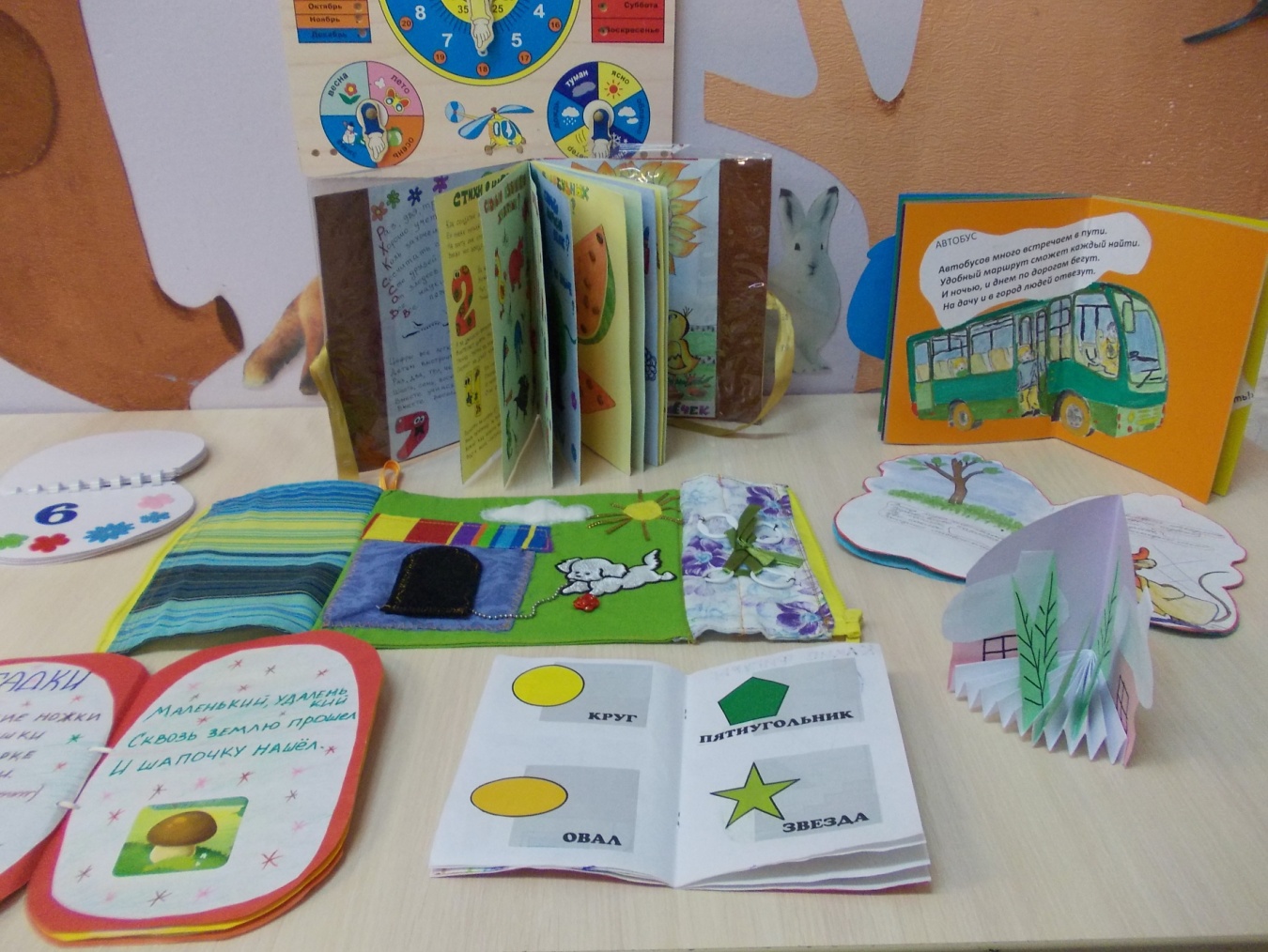 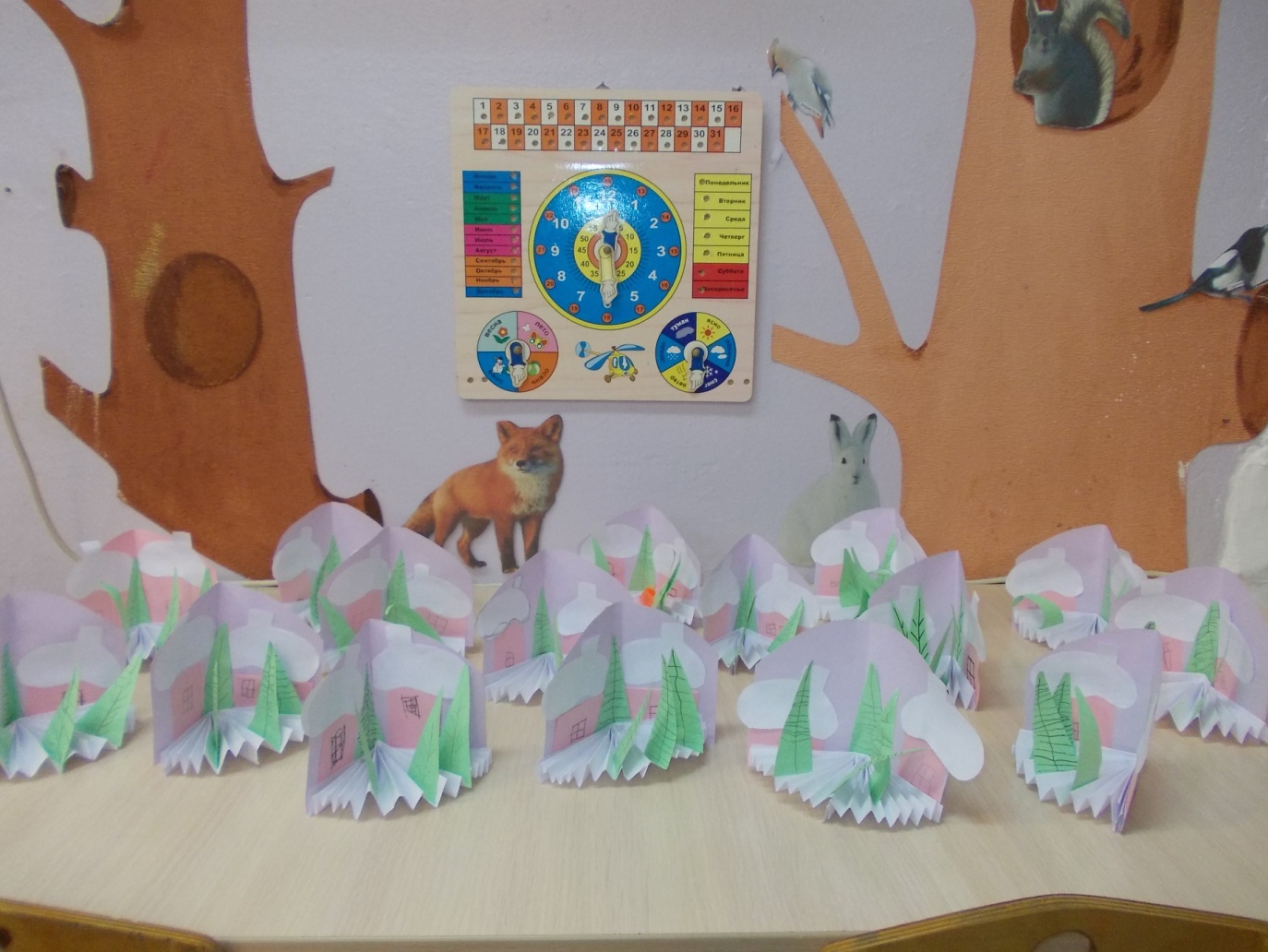 